По возникающим вопросам обращайтесь по телефону:8 902 092 27 838 902 092 26 028 902 092 74 30Обучение граждан в рамках федерального проекта «Содействие занятости» национального проекта «Демография»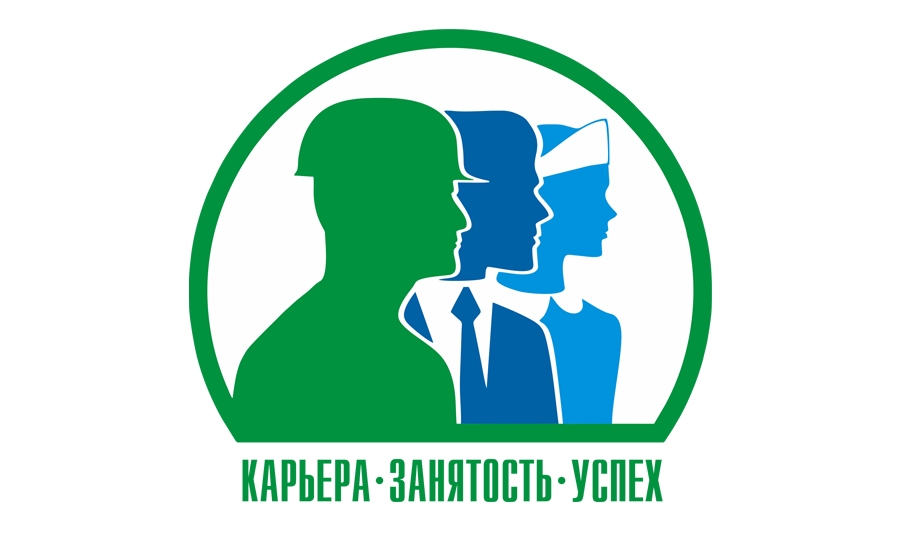 Реализация мероприятий осуществляется в целях приобретения или развития гражданами имеющихся знаний, компетенций и навыков, а также дальнейшего обеспечения их занятости. Реализация мероприятий осуществляется путем обучения отдельных категорий граждан по дополнительным профессиональным программам (программам повышения квалификации и программам профессиональной переподготовки) и основным программам профессионального обучения (программам профессиональной подготовки по профессиям рабочих, должностям служащих, программам переподготовки рабочих, служащих, программам повышения квалификации рабочих, служащих) и завершается итоговой аттестацией в форме, предусмотренной законодательством Российской Федерации, и определяемой организацией, осуществляющей образовательную деятельность самостоятельно.Участниками мероприятий может быть молодежь в возрасте до 35 лет включительно, относящаяся к категориям:граждан, которые с даты окончания военной службы по призыву не являются занятыми в течение 4-х месяцев и более;граждан, которые с даты выдачи им документа об образовании (квалификации) не являются занятыми в течение 4-х месяцев и более;граждан не имеющих среднего профессионального или высшего образования, и не обучающихся по образовательным программам среднего профессионального или высшего образования;граждан, находящихся под риском увольнения (планируемых к увольнению в связи с ликвидацией организации либо сокращением штата или численности работников организации);граждан, завершающих обучение по образовательным программам среднего профессионального или высшего образования в текущем календарном году, обратившихся в органы службы занятости, для которых отсутствует подходящая работа по полученной профессии (специальности).Граждане из числа молодежи в возрасте до 30 лет имеют приоритетное право на участие в мероприятиях.При получении дополнительного профессионального образования к освоению дополнительных профессиональных программ допускаются: - лица, имеющие среднее профессиональное и (или) высшее образование; - лица, получающие среднее профессиональное и (или) высшее образование.Для участия в мероприятиях граждане подают заявление о прохождении профессионального обучения и дополнительного профессионального образования с использованием Единой цифровой платформы в сфере занятости и трудовых отношений «Работа в России» и заявление в органы службы занятости о получении государственной услуги по профессиональной ориентации граждан в целях выбора сферы деятельности (профессии), трудоустройства, прохождения профессионального обучения. При подаче заявления гражданином производится выбор образовательной программы и организации, осуществляющей образовательную деятельность. Решение о направлении гражданина на обучение принимается в течение 7 рабочих дней со дня направления заявления. В течение 10 рабочих дней, с даты направления на обучение, федеральные операторы обеспечивают начало обучения гражданина.Занятость участников мероприятий по итогам прохождения ими профессионального обучения или получения дополнительного профессионального образования обеспечивают федеральные операторы (иные организации) совместно с органами службы занятости.Граждане, отчисленные за неуспеваемость или нерегулярное посещение занятий без уважительной причины, лишаются права участия в мероприятиях.Организаторы программы              Роструд                     Министерство                                     труда социальной                                                   защитыФедеральные операторыАгентство развития профессионального мастерства (Ворлдскиллс России)Томский государственный университетРоссийская академия народного хозяйства и государственного управления при Президенте РоссийскойФедерацииВолгоградский экономико-технический колледжВолгоградский государственный технический университетВолгоградский институт управления филиал РАНХСиГС